06.06.2016г. в Пушкинский день – День русского языка - Центральной городской библиотекой проведена литературная викторина «Своя игра» по творчеству А.С. Пушкина.															Библиотекарь Чобик С.Н. рассказала слушателям о российском и международном государственном празднике, посвящённому русскому языку, который отмечается ежегодно в России, 6 июня, в день рождения А. С. Пушкина, начиная с 2011года. 															Ребята не только читали произведения великого русского поэта, рассказывали наизусть сказки, стихотворения, поэму, а также представляли свои рисунки, которые принесли с собой на мероприятие. Между гостями состоялась словесная дуэль: каждый попробовал себя в роли А.С. Пушкина, а также Онегина и Ленского, Татьяны и Ольги, кота учёного и даже - Балды.  												Литературная викторина «Своя игра», которая  была проведена библиотекарем ЦГБ  Чобик Светланой Николаевной, дала возможность участникам не только показать свою читательскую грамотность, но и  блеснуть своей эрудицией и знаниями произведений великого классика. 											В конце мероприятия  специалистом Савченко А.А.  школы скорочтения и развития интеллекта «IQ-007» был проведён мастер-класс. Читать и думать надо правильно. А обучение скорочтению даёт возможность быстро изучать  и усваивать большие объёмы спецлитературы и не только! Отличная память и ясный ум – гарантия вашей успешной  жизни!                                       Библиотекарь  ЦГБ     Чобик С.Н.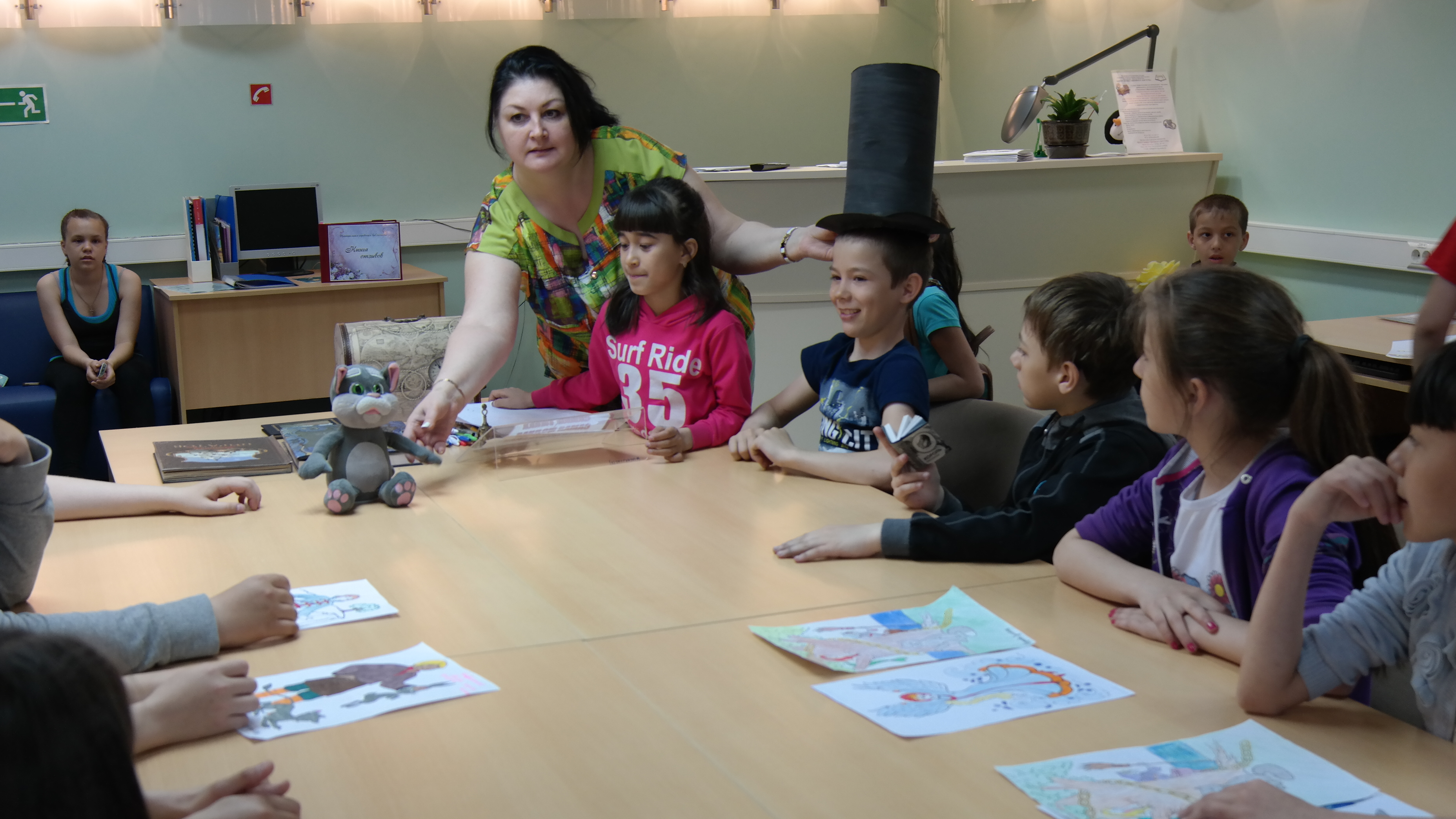 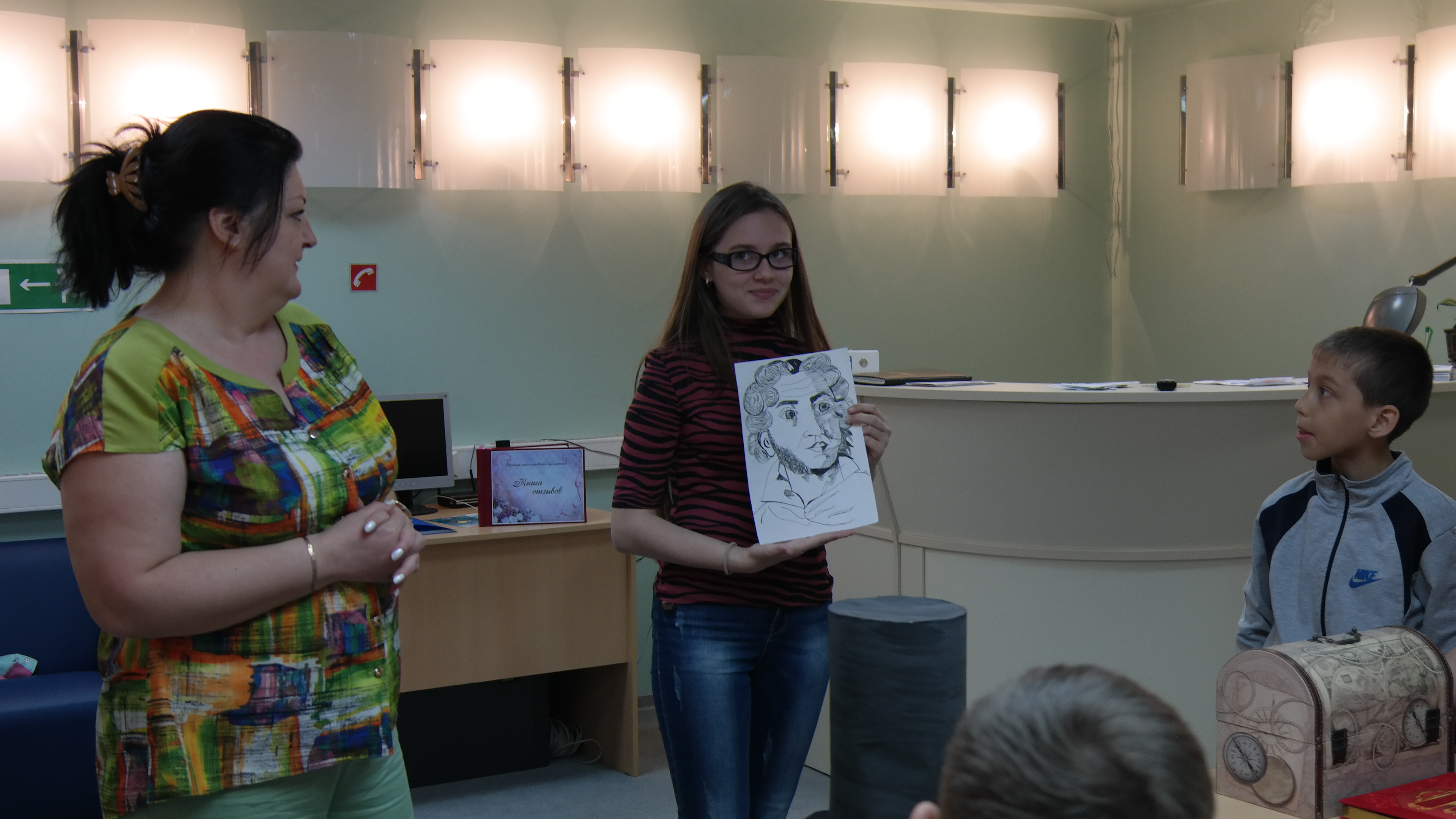 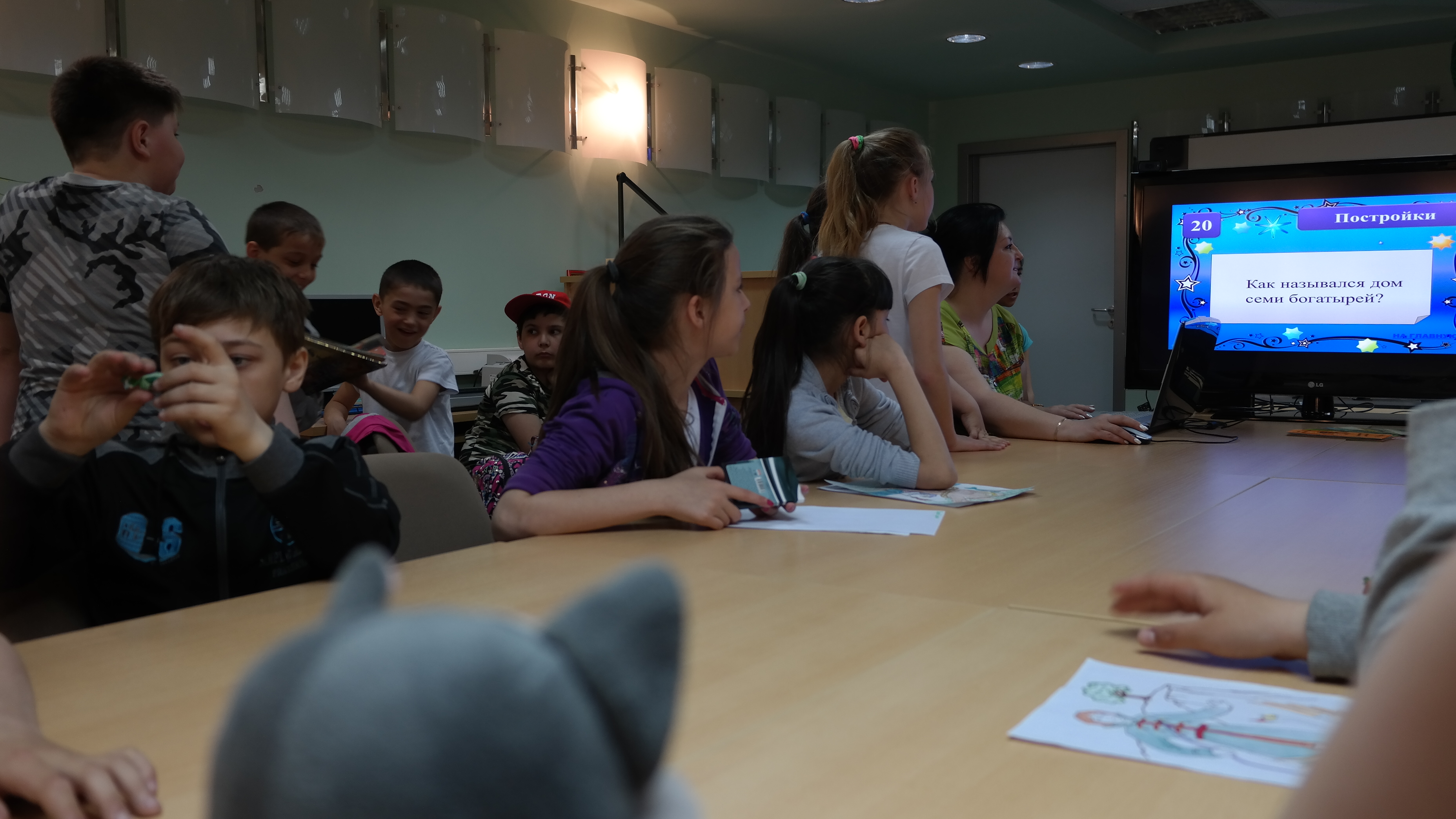 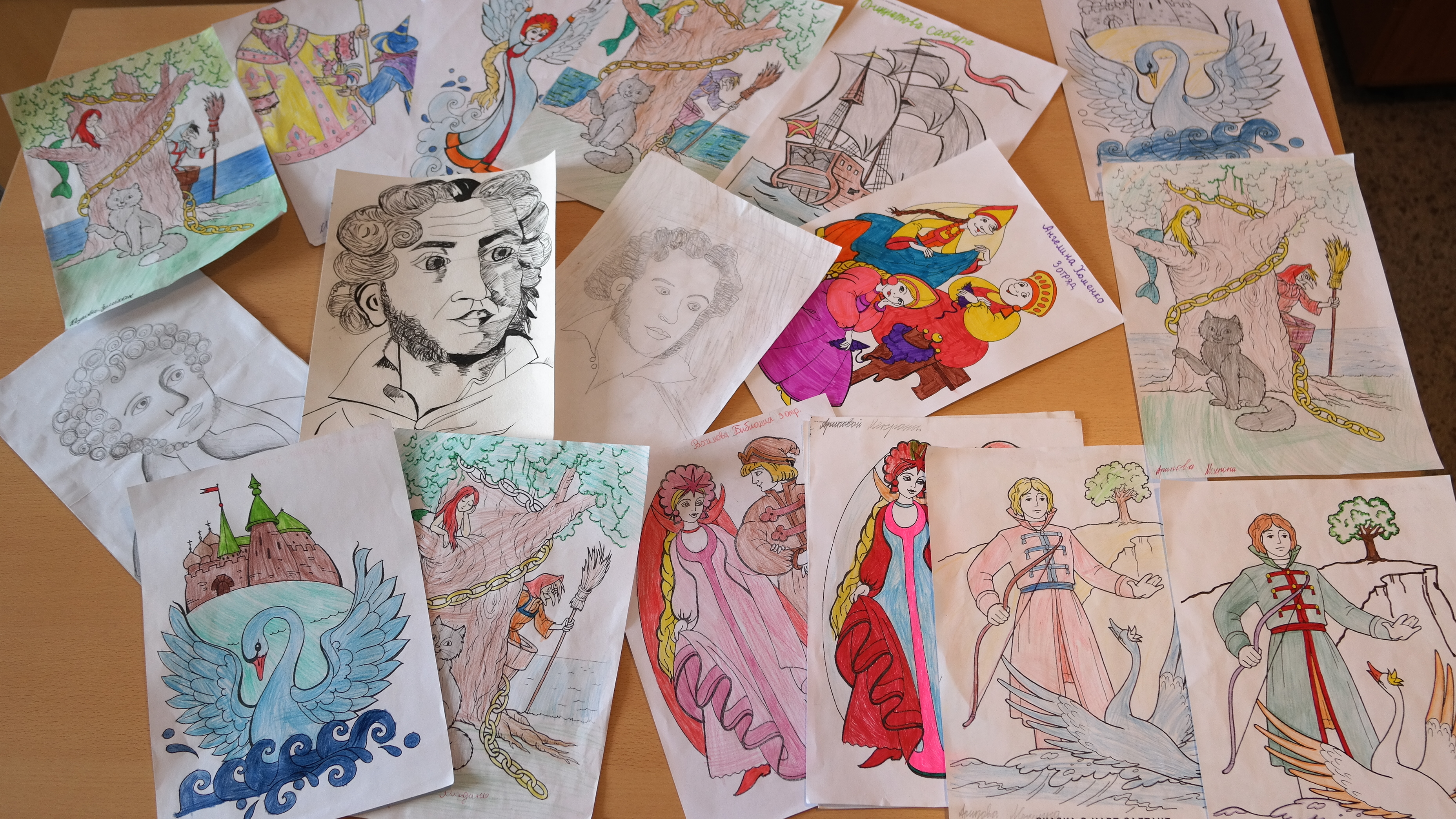 